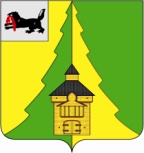 Российская Федерация	Иркутская область	             Нижнеилимский муниципальный район	АДМИНИСТРАЦИЯПОСТАНОВЛЕНИЕОт  27.07.2015 г.№913г. Железногорск-Илимский	     «О внесении  изменений  в административныйрегламент по предоставлению муниципальной услуги «Присвоение адресов объектам недвижимости,расположенных на межселенной территории Нижнеилимского района», утвержденного постановлением администрации Нижнеилимского муниципального района от 06.12.2012г. №1579». На основании решения Думы Нижнеилимского муниципального района от 30.10.2014г. № 505 «Об утверждении структуры администрации Нижнеилимского муниципального района», руководствуясь Федеральным законом от 06.10.2003г. №131-ФЗ «Об общих принципах организации местного самоуправления в Российской Федерации», Положением об отделе архитектуры и градостроительства, утвержденным распоряжением администрации Нижнеилимского муниципального района от 03. 02. 2015 г. № 38, постановлением администрации Нижнеилимского муниципального района № 147 от 16.02.2012г. «Об административных регламентах исполнения муниципальных функций и предоставления муниципальных услуг органов администрации Нижнеилимского муниципального района», Уставом муниципального образования «Нижнеилимский район», администрация Нижнеилимского муниципального районаПОСТАНОВЛЯЕТ:	1.Наименование административного регламента администрации Нижнеилимского муниципального района по предоставлению муниципальной услуги «Присвоение адресов объектам недвижимости, расположенных на межселенной территории Нижнеилимского района» читать в следующей редакции «Присвоение адресов объектам недвижимости,расположенных на межселенной территории муниципального образования «Нижнеилимский район».         2.В тексте административного регламента администрации Нижнеилимского муниципального района по предоставлению муниципальной услуги «Присвоение адресов объектам недвижимости, расположенных на межселенной территории Нижнеилимского района», утвержденного постановлением администрации Нижнеилимского муниципального района от 06.12.2012г. №1579, (далее –административный регламент):          -вместо слов «Положения о секторе архитектуры, утвержденного распоряжением администрации Нижнеилимского муниципального района от 16. 01.2014г. № 10» читать слова «Положения об отделе архитектуры и градостроительства, утвержденным распоряжением администрации Нижнеилимского муниципального района от 03. 02. 2015 г. № 38»-вместо слов «сектор архитектуры администрации Нижнеилимского муниципального района (далее – сектор архитектуры)» читать слова «отдел архитектуры и градостроительства администрации Нижнеилимского муниципального района (далее - Отдел)»; -вместо слов «зав. сектором архитектуры» читать слова «начальник отдела архитектуры и градостроительства администрации Нижнеилимского муниципального района (далее - начальник Отдела)»;-вместо слов «специалист сектора архитектуры (далее - специалист сектора» читать слова «специалист отдела архитектуры и градостроительства администрации Нижнеилимского муниципального района (далее - специалист Отдела)».	- вместо слов «заместитель мэра Нижнеилимского муниципального района по жилищной политике, энергетике, транспорту, связи» читать слова «заместитель мэра Нижнеилимского муниципального района по жилищной политике, градостроительству, энергетике, транспорту, связи».            3.Разместить данное постановление на официальном сайте муниципального образования «Нижнеилимский район» и опубликовать в периодическом издании «Вестник Думы и Администрации Нижнеилимского муниципального района».           4.Контроль за исполнением настоящего постановления возложить на заместителя мэра по жилищной политике, градостроительству, энергетике, транспорту и связи Цвейгарта В.В.Мэр района                                                                         Н.И.ТюхтяевРассылка: в дело-2; отдел АиГ-2,юридический отдел, ОСЭР, пресс-служба Г.А. Бруско тел. 30652